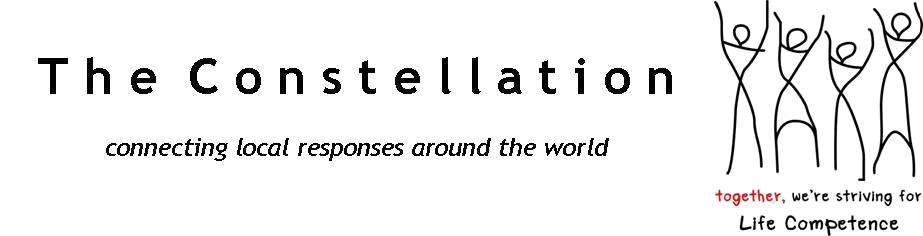 Accord de PartenariatNuméro de l’Accord XXXEntreNom: 		Adresse:	N° de Siret: :Désigné ci-après comme "le Partenaire" d’une part, représenté pour la signature de ce contrat par  XXXXXX , d’une part,EtLa Constellation pour la Compétence face au SIDASentier des Cinq Bonniers, 251390 Grez DoiceauBelgiqueDésignée ci-après comme "la Constellation", représentée pour la signature de ce contrat par Marlou De Rouw Manager de l’Equipe Mondiale de Soutien de la Constellation, d’autre part,ONT CONVENUdes conditions ci-après:ARTICLE 1 – CONTEXTEARTICLE 2 - OBJETCe partenariat a pour objectif principal xxxxxPour ce faire, ce partenariat vise plusieurs objectifs spécifiques dont: XXXXXXXXXARTICLE 3 – SERVICES DE LA CONSTELLATIONLa Constellation met à la disposition une équipe de coaching pour la facilitation du programme suivant:ARTICLE 4 – SERVICES DU PARTENAIRE (ENTRER LE NOM)Les services à fournir par le partenaire pour parvenir à la mise en oeuvre éfficiente du présent contrat sont de : Exemple : Organiser l’hébergement et le voyage des coaches; Organiser le transport local des coaches;Organiser la logistique liée à la tenue des évènements sur site;Inviter les participants lors des évènements sur site (form-action et festival d’échange);Identifier et contacter les communautés à visiter; En collaboration avec l’équipe de coaching de la Constellation, appuyer la mise en              oeuvre du programme et stimuler sa pérennisation;Soutenir l’organisation des rencontres virtuelles pour le coaching à distance, notamment en facilitant les rencontres (invitations, accessibilité à internet lors des rencontres);ARTICLE 5 - LIEULe travail dans le cadre de cet accord aura lieu à ( PAYS). Le soutien à distance parl’équipe de coaching  pourra être fourni depuis n’importe quelle lieu du monde. ARTICLE 6 – REMUNERATION DU CONTRATLe montant total maximum payé par ( NOM DU PARTENAIRE ) aux termes de cet accord pour les services de facilitation sera de (MONTANT EN EUR/USD) H.T.  selon la répartition suivante:ARTICLE 7 – RAPPORTSLa Constellation fournira à (NOM DU PARTENAIRE) les documents suivants dans lesconditions spécifiées ci-dessous:ARTICLE 8 - MODALITES DE PAIEMENTLe paiement des frais de services sous le contrat sera fait en X versements selon l’échéancier suivant : ARTICLE 9 – COMPTE BANCAIRELes paiements seront faits sur le compte bancaire de la Constellation – en EuroTitre du compte: The ConstellationNuméro du compte: 001-4629392-46Banque: Fortis BankIBAN: BE33 0014 6293 9246BIC: GEBABEBBARTICLE 10 – DUREE ET FINLe présent contrat entrera en vigueur à partir de sa signature.Les services de coaching décrits dans cet accord se termineront en (DATE).Chaque partie est libre de mettre fin à cet accord en donnant un préavis d’un mois          par écrit, dans un email qui sera considéré comme reçu 48 heures après l’envoi, sauf          si une réponse électronique automatique l’indique autrement.Chaque partie aura le droit de mettre fin à cet accord avec effet immédiat et sans    notification formelle au cas où: L’autre partie est en infraction avec l’accord et échoue à remédier à cette infraction (s’il existe une capacité d’y remédier) dans les 10 jours ouvrables après avoir reçu une notification par email de l’autre partie; L’autre partie est liquidé ou tombe en faillite. ARTICLE 11 – COMMUNICATIONS EXTERNE Les deux parties s’engagent à mentionner les deux organisations (NOM DU PARTENAIRE et Constellation) dans toutes les communications externes relatives au présent contrat et à ses résultats. ARTICLE 12 – DISPOSITIONS ADMINISTRATIVES GENERALESToute communication, concernant le contrat, sera faite par écrit et indiquera le numéro du contrat. Le courrier ordinaire sera considéré comme reçu par la Constellation à la date où celui-ci sera enregistré auprès de la personne responsable au sein de la Constellation. Les emails seront considérés comme reçus dans les 48 heures après l’envoi, sauf si une réponse automatique l’indique différemment. Les communications devront être envoyées aux adresses suivantes : ARTICLE 13 – DISPOSITIONS LEGALES ET RESOLUTION DE CONFLITSa) 	Ce contrat sera régi par la loi belge. b) 	Tout désaccord concernant l’interprétation ou l’exécution de ce contrat qui ne serait pas résolu à l’amiable sera porté devant une juridiction compétente en Belgique.SIGNATURESAnnexe n°1Etape Objectifs Coaching PériodeEtapes Période MontantFrais de coaching - Sur place Frais de coaching - soutien à distance Documents Quantité Date limite de livraison Exemple : Dans les 20 jours qui suivent la facilitation TranchesMontant Date d’échéance rapport et facture Date d’échéance paiement  1ère tranche   (X%) 2ème tranche  (X%) 3ème tranche  (X%) NOM DU PARTENAIRE :La Constellation : NOM DU REPRESENTANTMarlou De Rouw FONCTION ADRESSE 	La Constellation ℅ 23, Rue de l’Auberge01210 OrnexFrancemarlou@communitylifecompetence.orgPour NOM DU PARTENAIRE Pour la ConstellationMarlou De RouwSignature:Signature:Exécuté à ( VILLE), le (DATE) Exécuté à ( VILLE), le (DATE) 